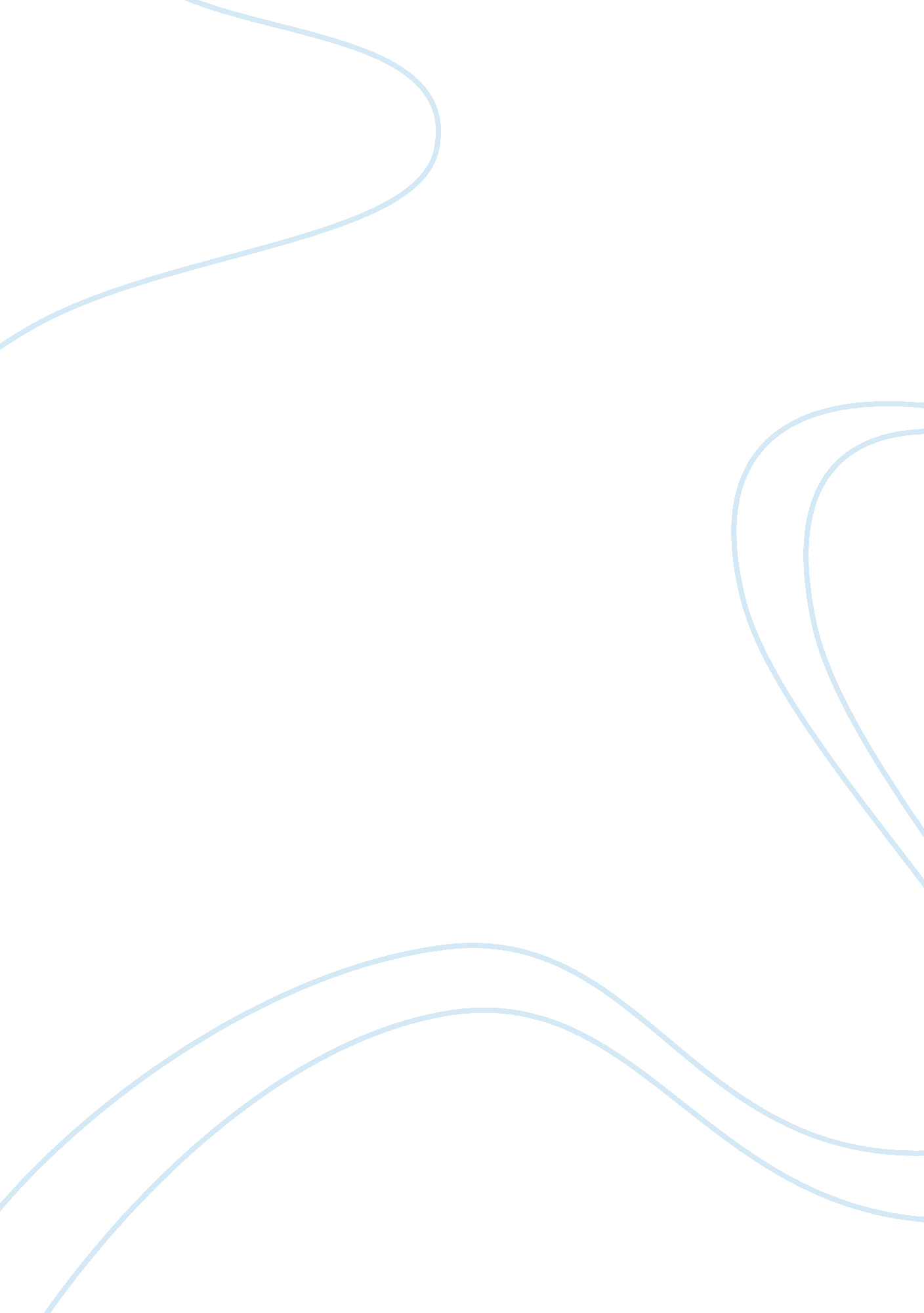 Transition plan for preschool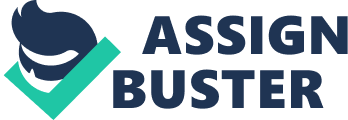 Running Head - Transition Transition Plan: School readiness with use of alignments Transition Transition means the movement oftime or phase, after the passing of which is considered as past. The time or space between the passings of such events is termed as transition. After transition takes place, the things or state are never like before, as it is said, change is inevitable. This change is required in the student's education system using appropriate curriculum so that they are well prepared to take on the next level challenges. School readiness means to prepare the child for next level of education, as in kindergarten schools or play schools where children are made acquainted with school. 
Historically and recently there were number of incidents that relate to transitional change and the effect of unpreparedness was harsh. The fall of Great Berlin Wall and its outcome is still in the making and the recent financial crunch and the banks and governments unpreparedness and unexpectedness of this situation has led to more increasing crisis all over the world. (Mario and Marko, 2001) Schools have an important role to play in the lives of children in regard to their education and skills. The present challenges faced by schools are preparing them for the future studies. 
Children in kindergarten should be assessed on various criterions like physical, emotional, linguistic and cognitive and work according to the requirement laid down in the code of practice. Children should be advised on all the issues of transition by preparing a proper transition plan. Children should be prepared well to take on the forthcoming challenges. 
Schools have to pen down various measures and steps to ensure that transition in schools do not have harsh impact on students. Transition is planning for one's future after high school while still in high school. Though it is necessary that transition should take place, but schools have their own difficulties and challenges in regard to standard of education and curriculum 
The schools must lay down procedures to tackle such issues through early planning, continuous assessment process of interest of students, their goals, work experiences, networking with agency and community personnel and creativity about planning. (www. dpi. state. nd. us) School readiness activities should be started from the core area by starting educating the parents at first about the activities they should undertake at home and then the school will adjust its curriculum accordingly to suit the next level. Transition plan should draw all the information relating to all the fields mentioned herein, in order to plan correctly the future of young adults. (www. surreycc. gov. uk) 
Curriculum Alignment 
As we know that alignment is adjusting the content as per our requirements whereas comprehensive alignment is termed as 'falling into line'. Alignment in education refers to the extent of correspondence regarding the content of early learning standards, curricula and assessment towards providing a common goal of better education to students. Vertical and Horizontal alignment are two types of alignment which can be used to prepare the curriculum of school. We can use vertical alignment in our school as it is concerned with the next level of education. (Handouts) 
Vertical alignment synchronizes the standards, curricula and assessments between age cohorts as it can ease the pressure of students. Therefore, we may introduce the standards of education which involves vertical alignment which includes the level of curriculum of the present class at the beginning and towards to the end of curriculum will include the introduction part or the subjects that will be covered in the next standard. (Handouts) Even though curriculum is necessary to prepare the students for next level, but parents should also be educated and made aware about the standards and their role in school readiness. Schools should not only outline the curriculum for students but also conduct counseling session every half yearly or annually for better results. 
References 
1. Handouts by Customer 
2. Mario I. Bljer and Marko kreb, Transition: the first decade, MIT Press, 2001 
3. What is Transition and Transition Plan Surrey County Council. 2009, http://www. surreycc. gov. uk/sccwebsite/sccwspages. nsf/LookupWebPagesByTITLE_RTF/What+is+Transition+and+the+Transition+PlanQopendocument 
4. What is Transition North Dakota Department of Public Instruction, http://www. dpi. state. nd. us/transitn/what. shtm 